2024-MI IMMINUT PILERSORNERMIK INERIARTORTITSINERMUT TAPIISSUTINIK QINNUTEQARNISSAMUT IMMERSUIFFISSAQ ALLAFFISSORNERMULLU ILITSERSUUT2024-mi aningaasanut inatsimmi kontomi 73.04.08 Kalaallit Nunaanni imminut pilersornermik ineriartortitsineq imminut pilersornermik ineriartortitsinissamut tapiissutissatut 2,23 mio. koruunit immikkoortinneqarput. Aningaasat taakku imminut pilersornermi tunisassiortuniit qinnuteqaatit aqqutigalugit aqunneqassapput. Tamatumani suliffeqarfiit tunisassiortut pioreersut, taamatullu suliffeqarfiit nutaamik pilersorneqartut pineqarput. 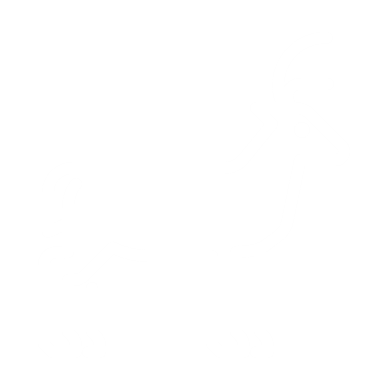 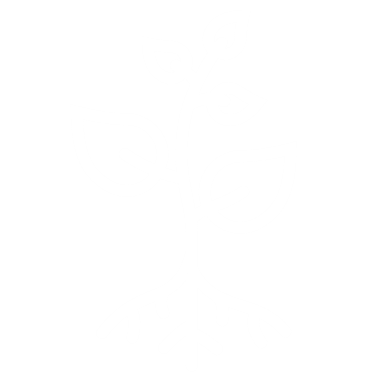 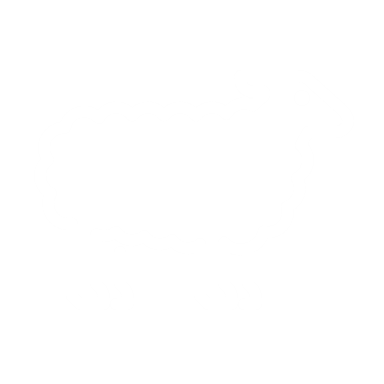 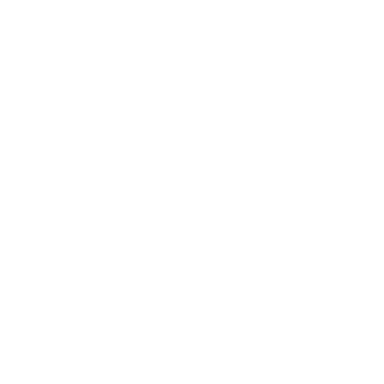 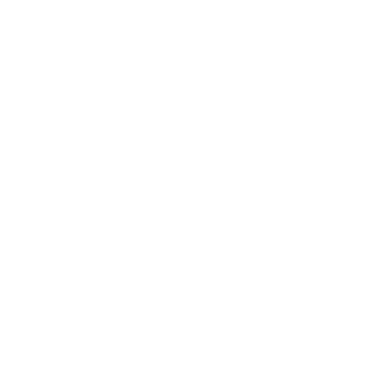 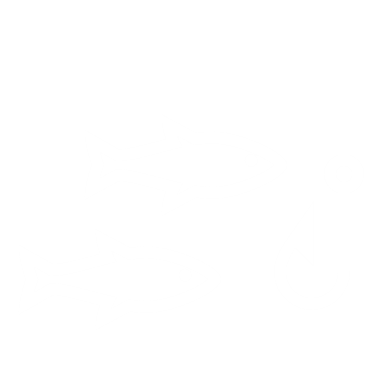 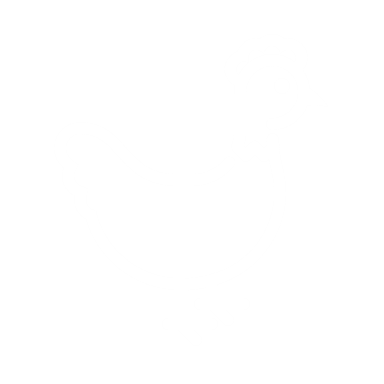 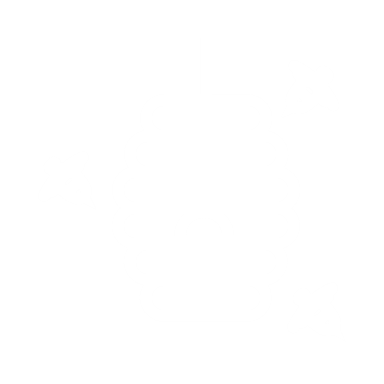 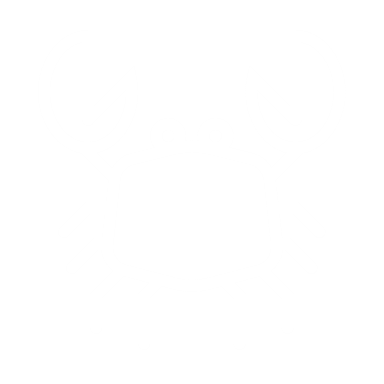 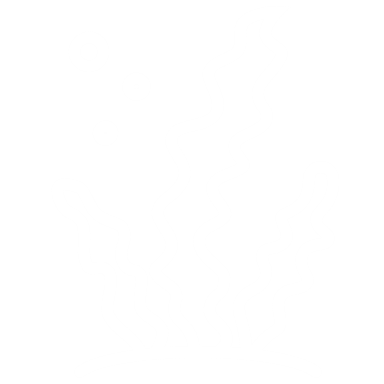 Allakkiaq manna qinnuteqarnissamut immersugassamik aamma tapiissutinik aqutsinermi allaffissornermut ilitsersuummik imaqarpoq. “Tunisassiorfinnut tapiissutinik qinnuteqarnermut iitsersuut” qinnuteqartunut ilitsersuutitut atorneqarsinnaavoq.Imminut pilersornermik ineriartortitsinermut tapiiffigineqarnissamik qinnuteqaateqarnissamut ilitsersuutPiumasaqaatit tamanut atuuttutTapiisarnermi Kalaallit Nunaanni inuussutissarsiornermi sulianut, Kalaallit Nunaanni imminut pilersornermik annertusititseqataassappata tapiissuteqarnissaq siunertaavoq. Assersuutigalugu suliffeqarfik nunatsinni tunisassanik najukkamiit, soorlu inuussutissanik tunisassiassassiornermi tunisassiassanik atuilluni tunisassiortoq tapiiffigineqarsinnaavoq. Suliffeqarfik aamma najukkami inuussutissarsiutit allat pitsaasumik ineriartortinneqarnerinut tapertaasutut naliliiffigineqassaaq, tassungalu aamma suliffissaqartitsineq ilaavoq.Tapersiisarnermi suliffeqarfiit pioreersut aamma suliffeqarfiit nutaamik pilersinneqartut ilaatinneqarput. Kisiannili suliffeqarfik nutaamik pilersinneqarsimaguni, niuernermut pilersaarummik tamakkiisumik, siunissami suliassanik tunisassiornissamullu pilersaarutinik nassuiaaffiusumik saqqummiussissaaq. Tapiiffigineqarnissamut tapiissutit suliffeqarfiup tunisassiorneranik ineriartortitsinermut qanoq ilillutik iluaqutigineqassanersut ersarissarneqarnissaa piumasaqaataavoq. Qinnuteqaatit ataasiakkaarlugit aammalu suliffeqarfiup ingerlatsinermik qanoq iliorluni isumaginnissinnaanera naliliiffigineqarneri tunngavigalugit suliassanut tapiinissamut neriorsuuteqartoqartarpoq. Naliliineq tamanna uku naligiimmik naliliiffigineqarnerinik tunngaveqassaaq:Qinnuteqartup teknikkikkut, suliatigut aningaasaqarnikkullu pisinnaasai,Suliffeqarfimmi suliat annertussusii,Suliffeqarfiup Kalaallit Nunaanni, kiisalu najukkami imminut pilersornermut sunniutai,Tapiissutissatut qinnuteqaatigineqartut qanoq ilillutik suliffeqarfimmik ineriartortitsinermut iluaqutigineqarsinnaanerinik naliliineq.Kikkut qinnuteqarsinnaappat?Kalaallit Nunaanni tamarmiusumit tunisassiorfinnik piginnittut tapiiffigineqarnissamik qinnuteqarsinnaapput. Suliffeqarfiit tunisassiortut tassaapput tunisassiorfiit, nunami immamilu suliaqarfinniit tunisassiassanik pisisartut tunisisartullu aamma/imaluunniit najukkaniit tunisassiat atorlugit tunisassiortut.Suliffeqarfiup piffissamut ungasissumut aningaasaqarnikkut sinneqartoorsinnaanissaminik siunnerfeqarnissaa, aammalu najukkami suliffeqarnikkut pitsaasumik ineriartortitsinermi tapertaanissaa siunertarineqassaaq. Suliffeqarfiup piffissamut ungasissumut aningaasaqarnikkut sinneqartoornissaminut qulakkeerisimanini uppernarsarsinnaassavaa, aammalu niuernermut pilersaarummik tamakkiisumik saqqummiisinnaassalluni. Niuernermut pilersaarusiat qanoq suliarisinnaanerlugu nalornigukku, najukkani inuussutissarsiornermut siunnersortit attaveqarfigiuk. Najukkanni inuussutissarsiornermut siunnersortip missingersuusiornermut, naatsorsuusiornermut, niuernermut pilersaarusiornermut il.il. ilitsersorsinnaavaatit.Qinnuteqartoq suliffeqarfiuppat nutaaq, siunissami suliassanut anguniagassat pilersaarutillu ersarissut saqqummiunneqassapput. Qinnuteqaammi suiffeqarfiup niuernikkut pilersaarutai ersarilluinnartumik saqqummiunneqassapput. Suliffeqarfik Kalaallit Nunaanni CVR-imut nalunaarsuiffimmut nalunaarsorsimassaaq. Taamaallaat suliassanut sulianulluunniit, pisortanit allanit tapiiffigineqarsimanngitsunut aningaasalersorneqanngitsunullu tapiisoqarsinnaavoq. Kisiannili suliffeqarfiit pisortaniit ingerlatsinermut tapiissutinik pissarsisartut (soorlu kiffartuussinissamut isumaqatigiissutit aqqutigalugit) imminut pilersornermik ineriartortitsinermut tapiiffigineqarsinnaapput, tamatumani tapiissutit ingerlatsinermut tapiissutiniit allaanerusumik iluseqarpata.Taamaallaat suliassanut, akuersissutinik pisariaqartinneqartunik pissarsiffiusimasunut, aammalu sutigut tamatigut inatsisinik malinniffiusunut tapiisoqarsinnaavoq. Akuersissutit attuumassutillit uppernarsarneqarnissaannut qinnuteqartoq akisussaasuuvoq.Qinnuteqaatip allalluagaanissaa tapiiffigineqarnissamut piumasaqaataavoq. Qinnuteqartoq tapiiffigineqarnissamut qulakkeeriffigineqarsinnaanngilaq. Qinnuteqaammut itigartitsissut ingerlatsinermi oqartussaasunut qulliunerusunut maalaarutigineqarsinnaanngilaq.Qanoq ilinerani tapiissutinik pissarsinngitsoortoqarsinnaava?Tapiinissamik siunertaqarnermi pisortat allat tapersiissutaannik, soorlu pisortat nunalerinermut aalisarnermulluunniit tapersiissutaannik pissarsisoqarsimassanngilaq.suliffeqarfimmut tapiissuteqarnikkut suliffeqarfik aningaasaqarnikkut ajornartorsiornerminik qaangiisinnaanngitsoq naliliisoqarpat, suliffeqarfimmut aningaasaqarnikkut ajornartorsiortumut tapiinissamik neriorsuuteqartoqassanngilaq. Kiisalu aamma suliffeqarfinnut pisortanut annertuunik akiitsoqartunut tapiinissamik neriorsuuteqartoqarsinnaanngilaq.   Qinnuteqaateqartitsinerup ingerlasarneraQinnuteqaat allakkatigut imaluunniit e-mail aqqutigalugu Nunalerinermut, Imminut Pilersornermut, Nukissiutinut Avatangiisinullu Naalakkersuisoqarfimmut (matuma kingorna Naalakkersuisoqarfik) nassiunneqassaaq:Nunalerinermut, Imminut Pilersornermut, Nukissiutinut Avatangiisinullu NaalakkersuisoqarfikPostboks 10153900 NuukEmail: pan@nanoq.gl QinnuteqaateqartitsisarneritUkiumut qinnuteqarnissamut piffissarititaasut nalinginnaasut marluupput. Suliffeqarfik qinnuteqaateqartitsinerni marluusuni qinnuteqarsinnaavoq:Ulloq 1. august Ulloq 1. oktoberi Aappassaanneerluni qinnuteqartitsinermi aningaasat tapiissutissat naammannissaat qulakkeerneqarsinnaanngilaq. Aappassaanneerluni qinnuteqartitsinermi aningaasassaqartitsisoqanngippat, siullermeerluni qinnuteqaateqartitsinermi suliani sullissinerup naammassinerani Naalakkersuisoqarfik tamanna pillugu sullissivik.gl aqqutigalugu ilisimatitsissaaq.Qinnuteqaatip imaiQinnuteqaat ukuninnga imaqassaaq:Qinnuteqarnermi immersugaq Niuernermut pilersaarutNaatsorsuutit akuerineqartut kingulliit100.000 koruunit sinnerlugit qinnuteqarnermi ingerlatsinermut missingersuutitSuliassanut tapiiffigineqarnissamik qinnuteqaateqarfigineqartunut nassuiaat (suliassap annertussusissaannut qanoq ililluni iluaqutaassava?) Suliassanut qinnuteqaateqarfigineqartunut pilersuisuusussanit neqeroorutit pissarsiatNiuernermut pilersaarut minnerpaamik tapiissutissatut qinnuteqaatigineqartunut missingersuutinik imaqassaaq. Aamma qinnuteqaat tapertaqartinniarlugu oqartussaasunit akuersissutinik attuumassutilinnik il.il. imaqarsinnaavoq. Qinnuteqaatigineqartut 100.000 koruuniniit amerlaneruppata, aamma ingerlatsinermut missingersuutit ilanngunneqassapput. Qinnuteqaatigineqartut 100.000 koruunit inorlugit amerlassuseqaraluarpataluunniit aamma ingerlatsinermut missingersuutit ilanngunneqarnerat iluaqutaasinnaavoq, tamannali piumasaqaataanngilaq. Naalakkersuisoqarfimmiit qinnuteqaatit tiguneqartut isummerfigineqannginnerini, Naalakkersuisoqarfiup qinnuteqartup sulianilu sullissisup akornanni oqaloqatigiinnerisigut paasissutissat allat tapertaasussalluunniit pisariaqartissinnaavai.Qinnuteqaatit pillugit sullissinermut piffissaq atorneqartartoqNaalakkersuisoqarfimmi suliani sullissinermut piffissaq atorneqartartoq nalinginnaasumik ullut 60-it missaannik sivisussuseqartarpoq. Taakku saniatigut qinnuteqaatit naalakkersuinikkut akuerineqarnissaannut sullissineq ingerlanneqartarpoq. Tamatuma saniatigut Naalakkersuisoqarfimmiit apeqqutit akineqarnissaannut, kiisalu uppernarsaatinik amigaataasinnaasunik nassiussisarnermut qinnuteqartoq piffissamik atuisussaavoq.Qinnuteqartarnermi suliassanillu sullissinermi suleriaatsit Qinnuteqaat Naalakkersuisoqarfimmit tiguneqassaaq,Qinnuteqartoq qinnuteqaatip tiguneqarneranut uppernarsaammik pissarsissaaq.Suliassani sullissinerit (ullut 60-it missaanni),Naalakkersuinikkut akuersissuteqarnissaq ingerlanneqassaaq,Neriorsuut imaluunniit aalajangiinissamut siunnersuut qinnuteqartumut nassiunneqassaaq,Qinnuteqartoq itigartitsissummik imaluunniit piumasaqaatitalimmik neriorsuummik tigusaqarsimappat akuusunut tusarniaaneq ingerlanneqassaaq (ulluni 14-ini),Qinnuteqartoq itigartitsissummik imaluunniit piumasaqaatitalimmik neriorsuummik tigusaqarsimappat, aammalu akuusunut tusarniaasoqarsimappat neriorsuut imaluunniit aalajangiineq qinnuteqartumut nassiunneqassaaq,Qinnuteqartoq neriorsuummik tigusaqarsimappat, tunisassiorfimmut tapiissuteqarnissaq pillugu isumaqatigiissut piffissamut killiligaq qinnuteqartumut atsiugassanngorlugu nassiunneqassaaq,Tunisassiorfimmut tapiissuteqarnissaq pillugu isumaqatigiissut Naalakkersuisoqarfimmut utertinneqassaaq,Isumaqatigiissut Nunalerinermut, Imminut Pilersornermut, Nukissiutinut Avatangiisinullu Naalakkersuisumit atsiorneqassaaq,Illuatungeriit atsioreerpata tapiissuteqarnissaq pillugu isumaqatigiissut atuutilissaaq.Tapiissutit akilerneqartarneriTapiissutit Naalakkersuisoqarfiup tapiissuteqarnissamut neriorsuuteqarneranut ilassutitut akilerneqassapput. Tapiissutit akilerneqarsinnaassappata, qinnuteqartup aningaasartuutinut neriorsuuteqarfigineqarsimasunut uppernarsaanissaa piumasaqaataavoq. Taamaallaat aningaasartuutit uppernarsarneqarsimasut tapiiffigineqarsinnaapput. Uppernarsaatit fakturaassapput, kiisalu aningaasartuutit suliffeqarfimmit akilerneqarsimanerinut uppernarsaataassallutik, assersuutigalugu kontop naqinnerisinnaavaa. Fakturat aningaasartuutinut, ukiumi tapiiffiusumi akilerneqartunut tunngasuussapput. Naalakkersuisoqarfiup aningaasartuutit neriorsuut naapertorlugu akilissavai. Tapiissutit akilernissaannut qinnuteqaat paasissutissanik ukuninnga imaqassaaq:Nunalerinermut, Imminut Pilersornermut, Nukissiutinut Avatangiisinullu Naalakkersuisoqarfik qinnuteqaammik tigusisussatut allassimassaaqAningaasaliissutit aningaasanut inatsimmi kontomi 73.04.08 aningaasaliissutinit akilerneqarnissaannut, aammalu tunisassiorfinnut tapiissutaanerinut innersuussut[Suliffeqarfiup aqqa] qinnuteqaammik nassiussisutut allassimassaaqSuliffeqarfimmut akiligassat pillugit paasissutissatAningaasat fakturaliorneqartut amerlassusii FakturaFakturap akilerneqarsimaneranut uppernarsaat (assersuutigalugu kontop naqinnera) Tapiissutit akilerneqartarnerat taamaallaat ukiup qinnuteqarfiusup ingerlanerani pisinnaavoq. Taamaattumik faktura kingusinnerpaamik ukiumi qinnuteqarfiusumi 15. decembarimi Naalakkersuisoqarfimmut nassiunneqassaaq. Naalakkersuisoqarfiup fakturap akilerneqarnissaa sioqqullugu pisortani oqartussaasunit allanit immikkut ittumik akuersissuteqartoqarsimaneranut uppernarsaatinik takutitsinissamik piumasaqaateqarsinnaavoq.Aningaasartuutit tapiiffigineqartussat uppernarsarneqarsimasut tamakkiisumik ilaannaasumilluunniit matussuserneqassapput.Akiliinissaq pillugu suliassanik sullissinerup uppernarsaatip Naalakkersuisoqarfimmit akuerineqarneraniit sapaatit akunneri marluk tikillugit sivisussuseqarnissaa naatsorsuutigineqassaaq.Naalakkersuisoqarfiup qinnuteqartoq akiliiffigineqartoq qinnuigisinnaavaa, piffissami taaneqartumi aningaasartuutit tapiissutinit matussuserneqarsimanerinut uppernarsaammik nassiusseqqullugu. Aningaasartuutinut akilerneqanngitsunut uppernarsaammik takutitsisinnaannginneq utertitsilluni akileqqusinermik inerneqarsinnaavoq. Akileraartarnermut Aqutsisoqarfimmut nalunaaruteqartarneqTapiissutitut akilikkat nalunaarutigineqartussaatitaapput. Tapiissutinik pissarsisup tapiissutinik nalunaaruteqarnissaq akisussaaffigaa.Suliassat tapiiffigineqarsinnaasutTabelimi matuma kingulianiittumi suut tapiiffigineqarsinnaanersut takuneqarsinnaavoq. Taanna qinnuteqartunut aalajangiinernillu ingerlatsisussanut ilitsersuutaavoq. Tabelimi tamarmik ilanngunneqanngillat, assersuutillu ilitsersuutaapput:Imminut pilersornermik ineriartortitsinissamut tapiissutinik qinnuteqarnermi immersugassaq2024-mut aningaasanut inatsimmi kontomi pingaarnermi 73.04.08 aningaasaliissutit, aningaasat Kalaallit Nunaanni imminut pilersornermi tunisassiorfinnut tapiissutitut atorneqarsinnaasut ilanngunneqarput.Suliffeqarfiit imminut pilersornermik suliaqartut tapiissuteqartoqarnissaa pillugu isumaqatigiissutit, Nunalerinermut, Imminut Pilersornermut, Nukissiutinut Avatangiisinullu Naalakkersuisoqarfimmut isumaqatigiissutigineqartut aqqutigalugit tapiiffigineqarsinnaapput. Tunngavissat qinnuteqartitsisarnermilu suleriaatsit allaffissornermut ilitsersuummi, matuma siulianiittumi allassimapput.Kalaallit Nunaanni suliffeqarfinnut tunisassiortunut, aalisarnermi, piniarnermi, nunalerinermi, inuussutissanik tunisassiornermi suliniutinillu imminut pilersornissamik suliniuteqarfiusuni allani tunisassiornermut tapiissuteqartoqarsinnaavoq.Suliffeqarfiup tapiiffigineqarnissamik qinnuteqartup piumasaqaatit uku naammassissavai (atuuppata x-ileruk)Suliffeqarfik pillugu paasissutissatIlanngussat ilaliussatQinnuteqaatip nassiunneqarnissaaQinnuteqaat apeqquteqaatillu uunga nassiunneqassapput:	Nunalerinermut, Imminut Pilersornermut, Nukissiutinut Avatangiisinullu Naalakkersuisoqarfik	Postboks 1015	3900 Nuuk	E-mail: pan@nanoq.gl TapiiffigineqarsinnaasutTapiiffigineqarsinnaanngitsutTunisassiorfimmik ineriartortitsineq (illut, maskiinat il.il.)Pisiat/alliliineritTunisassiornermik pitsanngorsaaneritIluarsaassineritAtortunik, maskiinanik il.il. ataasiakkaarlugit pisineqTunisassiorfimmi/suliffeqarfimmi ineriartortitsinerit, tunisassiat amerlinissaannut toqqaannanngitsumik tapertaanngitsutIneriartortitsinermi ilisimasalinnit tapersersorneqarneqSiunnersortinit ikiorneqarneqSungiusimasallit suliaat ingerlaavartutUkiumoortumik naatsorsuutit suliarineqarnerini kukkunersiuisunut aningaasartuutitSulisut atortunik nutaanik atuinissamut ilinniartinneqarneratIngerlaavartumik ilinniartitseqqittarneritNiuerfinnik nutaanik misissuineqIngerlatsinermut aningaasartuutit, iluarsaassinernut pitsanngorsaanernullu tunngasutPilersuinermut tunngatillugu ingerlatsinermut aningaasartuutitKiassarnermut imermullu aningaasartuutitAkissarsianut aningaasartuutitSulianut tapiiffigineqarsinnaasunut tunngatillugu pisinermut ikkussuinermullu aningaasartuutit, taakkununnga assartuussinermut aningaasartuutit ilanngullugitSulianut tapiiffigineqarsinnaannaanngitsunut tunngatillugu pisinermut ikkussuinermullu aningaasartuutit, taakkununnga assartuussinermut aningaasartuutit ilanngullugitIngerlatseqatigiiffik Kalaallit Nunaanni angerlarsimaffeqarpoqIngerlatseqatigiiffiup pigisani nalillit tamakkiisumik atorsinnaavai, taamaattumillu akiliisarnerminik unitsitsisimassanngilaq, akiliisinnaajunnaarsimassanngilaq, pissutsinilluunniit tamatumunnga sanilliunneqarsinnaasunik atugaqassanngilaqQinnuteqaat piukkussanut ilaassaguni minnerpaamik paasissutissanik imaattunik imaqassaaq (Matuma kingulianiittoq immersoruk) Suliffeqarfiup aqqa, najugaa attaveqarfissanullu paasissutissat:Suliffeqarfiup CVR-normua (Kalaallit Nunaanni CVR-inut nalunaarsuivimmi nalunaarsorsimassaaq):Suliffeqarfiup nalunaarsorneqarnerata kontoatalu normua:Piffissamut tapiissuteqarfissatut qinnuteqaatigineqartumut missingersuutit(ilanngussatut ilaliunneqarpat x-ileruk)Naatsorsuutit akuerineqartut kingulliit (ingerlatseqatigiiffiup ukioq naatsorsuiffiusoq siulleq naammassisimappagu) (ilanngussatut ilaliunneqarpat x-ileruk)Ingerlatsinermut missingersuutit (100.000 DKK-t sinnerlugit qinnuteqarnermi ilanngunneqassapput)(ilanngussatut ilaliunneqarpat x-ileruk)Tapiissutinut qinnuteqaatigineqartunut missingersuutit (Ilanngunneqassapput)(ilanngussatut ilaliunneqarpat x-ileruk)Tapiissutit qinnuteqaatigineqartut pillugit neqeroorutit pissarsiarineqartut (Ilanngunneqassapput)(ilanngussatut ilaliunneqarpat x-ileruk)Niuernermut pilersaarut tamakkiisoq (ilanngussatut ilaliunneqarpat x-ileruk)Niuernermut pilersaarut assersuutigalugu ukuninnga imaqarsinnaavoq:Oqartussaasunit akuersissutit attuumassutillitTuniniaanissamut pilersaarusiornissamullu pilersaarutitNiuerfiit pillugit ilisimasatTunisassianut nassuiaatitSuliffeqarfiup takorluugai/anguniagaiIneriartortitsinissamut pilersaarutit